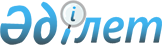 О Межведомственной комиссии по вопросам оказания государственных услуг
					
			Утративший силу
			
			
		
					Распоряжение Премьер-Министра Республики Казахстан от 9 марта 2016 года № 16-р. Утратило силу постановлением Правительства Республики Казахстан от 29 апреля 2022 года № 268.
      Сноска. Утратило силу постановлением Правительства РК от 29.04.2022 № 268.
      Сноска. Заголовок в редакции распоряжения Правительства РК от 25.01.2020 № 9-р.
      В соответствии с подпунктом 2-1) статьи 6 Закона Республики Казахстан от 15 апреля 2013 года "О государственных услугах":
      1. Образовать Межведомственную комиссию по вопросам оказания государственных услуг (далее - Комиссия).
      Сноска. Пункт 1 в редакции распоряжения Правительства РК от 25.01.2020 № 9-р.


      2. Утвердить прилагаемые:
      1) состав Комиссии;
      2) Положение о Комиссии: Состав Межведомственной комиссии по вопросам оказания государственных услуг
      Сноска. Заголовок состава в редакции распоряжения Правительства РК от 25.01.2020 № 9-р.
      Сноска. Состав в редакции распоряжения Премьер-Министра РК от 11.09.2017 № 130-р; с изменениями, внесенными распоряжениями Премьер-Министра РК от 26.01.2018 № 8-р; от 07.08.2019 № 141-р; от 25.01.2020 № 9-р; постановлением Правительства РК от 18.03.2021 № 145.
      Министр цифрового развития, инноваций и аэрокосмической промышленности Республики Казахстан, председатель
      вице-министр цифрового развития, инноваций и аэрокосмической промышленности Республики Казахстан, заместитель председателя
      Председатель Комитета государственных услуг Министерства цифрового развития, инноваций и аэрокосмической промышленности Республики Казахстан, секретарь
      депутат Сената Парламента Республики Казахстан (по согласованию)
      депутат Мажилиса Парламента Республики Казахстан (по согласованию)
      вице-министр национальной экономики Республики Казахстан
      вице-министр юстиции Республики Казахстан
      вице-министр финансов Республики Казахстан
      заместитель Председателя Агентства Республики Казахстан по делам государственной службы (по согласованию)
      заместитель председателя правления Национальной палаты предпринимателей Республики Казахстан "Атамекен" (по согласованию)
      заместитель акима города Нур-Султана
      заместитель акима Павлодарской области
      президент общественного фонда "Центр исследований Сандж" (по согласованию)
      председатель правления некоммерческого акционерного общества "Государственная корпорация "Правительство для граждан" (по согласованию)
      председатель правления акционерного общества "Национальные информационные технологии" (по согласованию)
      главный инспектор сектора инновационного развития и цифровизации Отдела индустриально-инновационного развития Канцелярии Премьер-Министра Республики Казахстан
      главный консультант сектора инновационного развития и цифровизации Отдела индустриально-инновационного развития Канцелярии Премьер- Министра Республики Казахстан
      руководитель проектного офиса "Адалдық алаңы" при Министерстве цифрового развития, инноваций и аэрокосмической промышленности Республики Казахстан" (по согласованию) Положение
о Межведомственной комиссии по вопросам оказания государственных услуг
      Сноска. Заголовок Положения в редакции распоряжения Правительства РК от 25.01.2020 № 9-р. 1. Общие положения
      1. Настоящее Положение о Межведомственной комиссии по вопросам оказания государственных услуг (далее - Положение) разработано в соответствии с подпунктом 2-1) статьи 6 Закона Республики Казахстан от 15 апреля 2013 года "О государственных услугах".
      Сноска. Пункт 1 в редакции распоряжения Правительства РК от 25.01.2020 № 9-р.


      2. Межведомственная комиссия по вопросам оказания государственных услуг (далее - Комиссия) является консультативно-совещательным органом при Правительстве Республики Казахстан.
      Сноска. Пункт 2 в редакции распоряжения Правительства РК от 25.01.2020 № 9-р.


      3. Комиссия в своей деятельности руководствуется Конституцией и законами Республики Казахстан, актами Президента и Правительства Республики Казахстан, иными нормативными правовыми актами, а также настоящим Положением.
      4. Рабочим органом Комиссии является Министерство цифрового развития, инноваций и аэрокосмической промышленности Республики Казахстан.
      Сноска. Пункт 4 в редакции распоряжения Премьер-Министра РК от 07.08.2019 № 141-р.


      5. Заседания Комиссии проводятся не менее чем два раза в год.
      Сноска. Пункт 5 в редакции распоряжения Премьер-Министра РК от 26.01.2018 № 8-р.

 2. Основная задача Комиссии
      6. Основной задачей Комиссии является выработка предложений и рекомендаций по вопросам оказания государственных услуг, а также оптимизации и автоматизации государственных услуг.
      Сноска. Пункт 6 в редакции распоряжения Правительства РК от 25.01.2020 № 9-р.

 3. Организация и порядок работы Комиссии
      7. Организация и порядок работы Комиссии осуществляются в соответствии с Инструкцией о порядке создания, деятельности и ликвидации консультативно-совещательных органов при Правительстве Республики Казахстан и рабочих групп, утвержденной постановлением Правительства Республики Казахстан от 16 марта 1999 года № 247.
					© 2012. РГП на ПХВ «Институт законодательства и правовой информации Республики Казахстан» Министерства юстиции Республики Казахстан
				
      Премьер-Министр 

К. Масимов
Утвержден
распоряжением Премьер-Министра
Республики Казахстан
от 9 марта 2016 года № 16-рУтверждено
распоряжением Премьер-Министра
Республики Казахстан
от 9 марта 2016 года № 16-р